Simpson Primary SchoolEmergency and Critical Incident Management Plan 2022-2023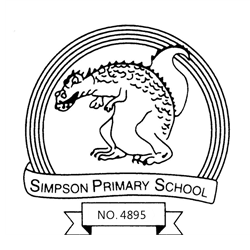 		1 Cockayne Street, Simpson, VIC, 3266		03 5594 3298 / simpson.ps@education.vic.gov.auDepartment of Education and TrainingDate Approved: 1/09/2022PurposeThe purpose of this Emergency and Critical Incident Management Plan (EMP) is to provide a detailed plan of how this school campus will prepare and respond to emergencies and critical incidents that may impact on student and/or staff health, safety and well-being and/or school operations.ContextSchools have the authority to activate their EMPs when an event warrants a response.  Schools should know how to access multiple information sources including the VicEmergency app, https://www.emergency.vic.gov.au, emergency services and/or the Department of Education and Training.All principals and key school staff should download the VicEmergency app on their phone with a watch zone around their school to receive alerts and information regarding hazards and incidents in their vicinity.Should the principal or school be made aware of an emergency in the local area, the principal or nominated person will consult the following sources for information:Call ‘000’ for life-threatening or time critical emergencies.Contact the Incident Support and Operations Centre (ISOC) on 1800 126 126.Seek support from your region/regional Manager, Operations and Emergency Management or  Emergency Management Support Officer if required.Check the VicEmergency app or www.emergency.vic.gov.au for up to date information on warnings and incidents.Contact your Senior Education Improvement Leader.Check the Department of Education and Training web site for incident updates.Facility ProfileOther Services/Users of SiteBuilding Information SummaryTelephones (landlines)AlarmsUtilitiesSprinkler SystemBoiler RoomEmergency Power SystemBuilding and Site HazardsAdditional Profile InformationDrill ScheduleFirst Aid TrainingOther Training RecordStudents or Staff with Additional NeedsTo ensure adherence to the provisions of the Information Privacy Act 2000 you should not record personal details here.Add summary of those with additional needs or medical conditions below, without including personal details.Emergency Kit ChecklistReview Emergency kit checked dateIncident Management TeamIncident Management Team Roles & ResponsibilitiesEmergency ContactsTags: Your school is tagged as Bus Coordinating SchoolSchool ContactsDET ContactsLocal / Other OrganizationsSchool Bus Emergency ContactsCommunication TreeRisk AssessmentCore Emergency Response ProceduresSpecific Emergency Response ProceduresBusiness ContinuityBusiness continuity planning is intended to minimise any safety, financial, educational, operational, reputational and/or other damaging consequences of a disruptive event.An inability to access your school siteA loss of IT / telephone / data / powerA loss of shortage of staff or skills1. Arrangements to manage inability to access your school siteYou may like to consider mutual support agreements with other schools/other local premises, virtual learning, scheduling offsite excursions2. Arrangements to manage a loss of technology / telephony / data / powerYou may like to consider backing up school data, use of paper based systems, flexible lesson plans, generators, emergency lighting3. Arrangements to manage a loss or shortage of staff or skillsYou may like to consider temporary staff arrangements, multi-skilling/cross training, alternate operational arrangements, suspending non critical activities and/or mutual support with other school(s)Business Continuity ChecklistArea MapEvacuation MapDistribution ListSchool Name/Campus NameSimpson Primary SchoolAddress1 Cockayne Street, Simpson, VIC, 3266Phone03 5594 3298Emailsimpson.ps@education.vic.gov.auFax03 5594 3333DET RegionSOUTH-WESTERN VICTORIADET AreaWimmera South West AreaLGACorangamite (S)BOM/Fire DistrictSouth West DistrictIs your school on Bushfire At- Risk Register?YesBushfire At-Risk Register CategoryCategory 3Operating Hours8.45am - 3.30pmNumber of StudentsNumber of Staff8Number of Buildings3Is the School a designated Neighborhood Safer Place?NoShelter-In-Place LocationEarly Childhood Learning Centre
Corner Baramul & Cockayne StreetsOn-site Evacuation LocationSchool OvalOff-site Evacuation LocationPrimary Off site location: Simpson Hall  Secondary Off site location: Simpson Bowling ClubTypical method used for communications to school communityCompass, NewsletterIs this school has other services or users of the site?YesService/User NameLocationNumber of Student or VisitorEmergency ContactPhoneMobileSimpson & District KindergartenEarly Childhood Learning Centre30 students
3 staff membersTuesday 10:15-3:15
Thursday 10:15-3:15
Friday 10:15-3:1503559434010427 107 301Simpson PlaygroupEarly Childhood Learning Centre10Tuesday 10:00-1:00Erin Lomax0400091681LocationNumberSimpson Primary School0355 943 298Simpson & District Kindergarten0355 943 401DescriptionLocationMonitoring CompanyNumberFireN/AGeelong Fire Services Maintenance
CFA Maintenance team CamperdownExtinguishers and fire blankets located and signed throughout the buildings as shown on site mapIntrusionFront EntranceDETFob and activation panel left hand side of front doorOtherDescriptionLocationService ProviderLocation of shutoff InstructionsGas / PropanePrincetown RdKleenheatTurn off Gas Tank
Also shut off valve located at South East end of main building closest to student toiletsWaterPrincetown RdWannon WaterTurn off Princetown RDElectricityOutside staffroomPower DirectTurn off Main switch boardControl Valve LocationN/AShutoff Instructions LocationN/ALocationN/AAccessN/ATypeN/ALocationN/AProvides power toN/AShutoff Instructions LocationN/ALocationNumberGas Bulk TankPrincetown Rd Gate EntranceTractor ShedPrincetown Rd Gate EntranceNative VegetationSouth side boundary plantation (approx 10 ha)Additional InfoFire Protection Services Hydrant System installed 2017
New hydrant pumping system -stand alone diesel powered water fire fighting facilities available on eastern boundary of school site.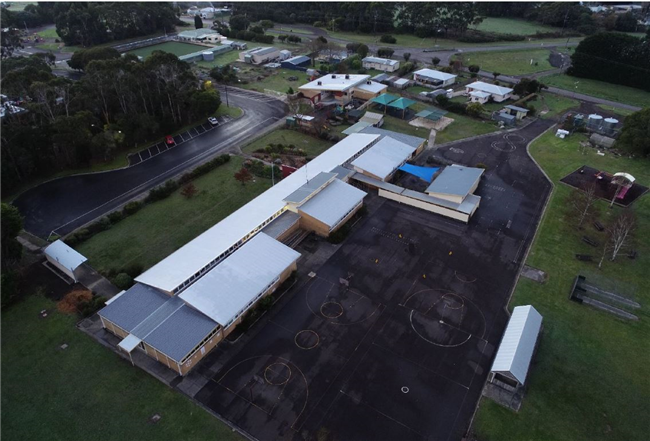 School TermDrill TypeContact PersonSchedule DateActual Date Term 1Bushfire/GrassfirePrincipal22/02/202322/02/2023Term 2Building FirePrincipal18/05/202321/04/2020Term 3Intruder/LockdownPrincipal05/09/202320/08/2021Term 4BushfirePrincipal08/11/202325/10/2021Staff MemberTraining CompletedDate Qualified ToNaomi Marr-VogelsLevel 2 WDEA Works01/03/2024Maddison McInnesLevel 2 WDEA Works01/03/2024Tabatha RobbLevel 2 WDEA Works01/03/2024Paula NewcombeLevel 2 WDEA Works01/03/2024Jannique HanegraafSt Johns Level 201/03/2024Melissa BerryLevel 2 WDEA Works01/03/2024Sienna TurnerLevel 2 WDEA Works01/03/2024Staff MemberTraining TypeDateMelissa BerryAsthma First Aid31/01/2023Abbey CarlinAsthma First Aid10/02/2023Maddison McinnesAsthma First Aid01/02/2023Naomi Marr-VogelsAsthma First Aid07/02/2023Paula NewcombeAsthma First Aid04/02/2023Judi ParkhouseAsthma First Aid02/02/2023Jannique HanegraafAsthma First Aid04/02/2023Melissa BerryAsbestos01/09/2021Vanessa HowardAsthma First Aid22/02/2023Maddison McinnesAnaphylaxis02/03/2023Melissa BerryAnaphylaxis25/02/2023Judi ParkhouseAnaphylaxis02/03/2023Jannique HanegraafAnaphylaxis07/03/2023Paula NewcombeAnaphylaxis02/03/2023Naomi Marr-VogelsAnaphylaxis11/03/2023Tabatha RobbAnaphylaxis11/03/2023CategoryNumber of StaffNumber of StudentsWheel Chair access01Asthma08Severe behaviour disorder01Allergy05Epilepsy02Cerebral Palsy01Seizures01ChecklistYes / NoStudent data and parent contact information (contained in EMP)YesStudent and staff with additional needs list (contained in EMP) including any student medicationsYesStaff contact informationYesStudent Release Forms/sign out bookYesList of staff on the IMTYesFacility keysYesStandard portable First Aid Kit. Refer to First Aid Kits Contents ChecklistYesWhistleYesMegaphoneYesPortable battery powered radioYesCopy of facility site plan and EMP including evacuation routesYesSanitary productsYesDate emergency kit checked29/07/2022Next check date04/08/2023IMT Structure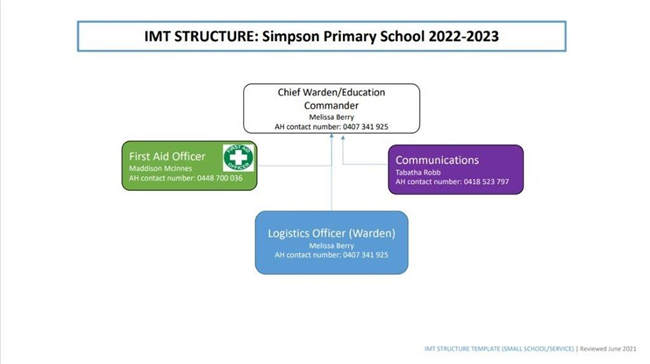 RolesPrimary ContactSecondary ContactChief Warden/Education CommanderPlanning OfficerOperations Officer (Area Warden)Communications OfficerLogistics Officer (Warden)First Aid OfficerCore ProceduresProcedure InstructionsChief Warden/Education CommanderThe PrincipalPre-EmergencyMaintain current contact details of IMT members.Conduct regular exercises/drills.Ensure students/staff with special needs list and staff trained in first aid list are up to date.Ensure our emergency response procedures are kept up-to-date.Ensure staff on the IMT are aware of their responsibilities.During EmergencyAttend the emergency control point.Ascertain the nature and scope of the emergency.Ensure that the emergency services have been notified.Ensure the appropriate response has been actioned.Convene our IMT as required.Initiate evacuation of affected areas/lock-down/lock-out/shelter-in-place as required.Brief the incoming emergency services and respond to their requests.Report the emergency to the Security Services Unit on 9589 6266.Post- EmergencyWhen the incident is rendered safe or the emergency services returns control, notify the IMT members to have staff and students return to normal operations.Organise debrief with the IMT and, where appropriate, with any attending emergency Service.Compile a report for the IMT and region and notify Security Services Unit (24 hour, 7 days) and the region. Phone: 9589 6266Planning OfficerThe PrincipalPre-EmergencyAssist the Chief Warden.Identify resources required.Participate in emergency exercises/drills.During EmergencyAttend the emergency control point.Ascertain the nature and scope of the emergency.Report any changes in the situation to the Chief Warden.Act as directed by the Chief Warden.Plan for contingencies.Post- EmergencyCollect and evaluate information relating to the emergency.Identify recovery needs and develop a recovery plan (if required).Operations Officer (Area Warden)The Principal  (Business Manager on work days)Pre-EmergencyRegularly check and report on deficiencies of emergency equipment and kits.Coordinate Safety practices (e.g. clear egress paths, access to first attack equipment e.g. fire extinguishers and disposal of rubbish) by wardens throughout their areas.Participate in emergency exercises/drills.During Emergency On hearing alarm or becoming aware of an emergency, the Operations Warden will:Phone emergency services 000Attend the emergency control point.Communicate with the Chief Warden by whatever means available and act on instructions.Implement the emergency response procedure relevant to the floor or area and ensure that the Chief Warden is notified.Direct logistics officer (wardens) to check the floor or area for any abnormal situation.Commence evacuation if the circumstances on their floor or area warrant this.Control the movement of people.Co-opt persons as required to assist a logistics officer (wardens) during an emergency.Ensure that any implications for regular bus/student transport arrangements for the school or clients schools are addressed.Confirm that the logistics officer’s (warden) activities have been completed and report this to the Chief Warden or a senior officer of the attending emergency services if the Chief Warden is not contactable.Post EmergencyCompile report of the actions taken during the emergency for the debrief.Communications OfficerThe Principal (Business Manager on work days)Pre-EmergencyAssist the Chief Warden.Attend training in the use of the school’s communication system.Maintain records and logbooks and make them available for emergency response.Ensure emergency and parent contact details are up-to-date.Participate in emergency exercises/drills.During EmergencyAttend the emergency control point.Ascertain the nature and location of the emergency. Maintain up to date information.Confirm that emergency services have been notified.Notify appropriate IMT members.At the direction of the Chief Warden provide instruction and information to staff, students and parents as required.Keep a log of events that occurred during the emergency.Act as directed by the Chief Warden.Post- EmergencyCollate logs of events completed by all IMT members during the emergency for the debrief and ensure they are secured for future reference.Contact parents as required.Logistics Officer (Warden)Senior Teacher Infant DepartmentPre-EmergencyEnsure staff and students are aware of the emergency response procedures.Carry out safety practises (e.g. clear egress paths, access to first attack equipment e.g. fire extinguishers and disposal of rubbish).Participate in emergency exercises/drills.During EmergencyPersons selected to perform as Logistics Warden will carry out activities as set out in the emergency response procedures and as directed by the Operations Warden (Area Warden).Activities may include the following:Attend the emergency control point.Operate the communication system in place.Check that any fire doors and smoke doors are properly closed.Close or open other doors in accordance with the emergency response procedures.Search the floor or area to ensure all people have evacuated. This function is of greater importance than a later physical count of those evacuated.Close all doors after inspected on way pastEnsure orderly flow of people into protected area.Assist occupants with disabilities.Act as lead of groups moving to nominated assembly areas.Report status of required activities to the operations officer (area warden) on their completion.Act as directed by the Chief Warden.Post- EmergencyCompile report of the actions taken during the emergency for the debriefFirst Aid OfficerQualified First Aid Staff MemberPre-EmergencyEnsure first aid kit is current and items in dateDuring EmergencyProvide first aid and support as requiredDocument any treatments undertaken  Communicate with carers/ ambulance around follow-up requirementsPost- EmergencyCompile report of actions taken during emergency for debriefSeek counselling if requiredKey RolesNamePhonePhone (After Hours)MobilePrincipalMelissa Berry+613559432980407 341 9250407 341 925Business Manager (Part time)Tabatha Robb03 5594 329803 5235 25860418 523 797Year Level Coordinators P-2Judi Parkhouse03559432980422 349 0350422 349 035Year Level Coordinators 4-5-6Jannique Hanegraaf03 5594 32980438 986 4290438 986 429School Bus CoordinatorMelissa Berry03 5594 32980407 341 9250407 341 925CleanerAnne Banks035594341703 55 943 417+61355943298School Council PresidentAmanda Neave0427 556 7330427 556 7330427 556 733Year level Co-ordinator 2/3Maddison McInnes03 55943 2980448 700 0360448 700 036RolesNamePhoneMobileRegional DirectorChris Thompson03 8468 92020409 519 207Regional Office (swvr@edumail.vic.gov.au)General enquiries,1300 333 232,Manager, Operations & Emergency ManagementAndrea Cox(03) 4334 05090407 861 841Emergency Management Support OfficerPeter Woodman03 5215 52200436 678 268Incident Support and Operations Centre (ISOC)1800 126 126Programmed Maintenance Services1300 133 468OHS Advisory Service1300 074 715Employee Assistance Program1300 361 008Media Unit (on call 24/7)(03) 8688 7776SEILCherie Kilpatrick03 556435200407041585SSSO Team LeaderSarah Prescott03 8871 25470437 331 391Neighbouring School Cobden PSJared Bacon03 5595 1087Neighbouring School Timboon P-12 SchoolDavin Reid03 5598 3381Emergency Security Services DET9589 6266NamePhoneTimboon 55586000  Colac 52300100 - Gas - Kleenheat132180      1800093336Electricity - RED energy133466  Powercor 132412Water Corporation - Wannon Water1300 926 667     55647600Facility Plumber - Greg McQuinn55951061   0408 583 738Facility Electrician - Zac Tesselaar0408 138 428Local Government  - Corangamite0355 937100Glazier - Andrew Johnson0427 625 082Bus RoutesAreas ServicesSchools serviced or bus coordinating schoolContact DetailsBus 1Tomahawk Ck - Williams Rd, SimpsonSimpson PSDavid Pope 55983031Bus 2Centre Rd - PrincetownSimpson PSDavid Pope 55983031Bus 4Kennedy's CreekSimpson PSDavid Pope  55983031Bus 5Colac RdSimpson PSColes Coaches 52314656Communication Tree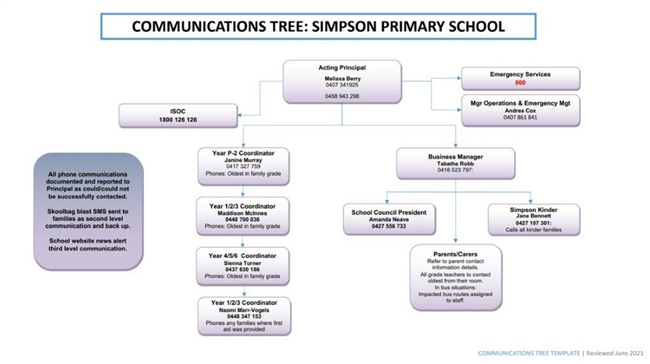 Identified HazardsDescription of RiskExisting ControlsEffectiveness of existing controlsRisk RatingControls to be implementedRevised Risk RatingBushfire/GrassfireCause: Bushfire spreading from bushland to south, east & west of school 

Consequences: Fatality and/or permanent disability from burns Serious injury from smoke inhalation Stress or psychological effect requiring extensive clinical support for multiple individualsLiaison with local CFA throughout the year and ongoing partnerships for drillsConduct emergency response drills each termMonthly grounds rosters to clean & tidy site EMP reviewed before the fire seasonStaff & School Council aware of plan and their rolesImplement Code Red Pre-emptive closure as per EMP Check CFA website, warnings bushfire alerts during seasonAcceptableCommunicate school bushfire preparedness to the school community.Maintain vegetation to limit hazards on siteOn declared day of extreme fire danger activate heightened state of readinessAlter, move or cancel scheduled programs / camps/excursionsConsult with local CFA A staff member to regular monitor the horizon.Fire protection services hydrant system available on site.Building fireCause: Electrical fault

Consequences: Risk of injury from burns or smoke inhalation Risk of property damage or loss Risk of Psychological injuryFire Services Equipment (fire hose reel, fire extinguishers, fire blankets, hydrants) is tested and tagged as per Australian StandardsCommunication system (PA system) tested on a regular basisA fire blanket is available in all kitchen areasAll electrical equipment is tested & tagged as per Australian Standards and damaged equipment disposed ofAcceptablePractice Evacuation Drills Ensure all electrical and fire equipment is regularly checkedEnsure buildings are kept free of rubbishSevere weather eventCauses: Flying Debris, Flooding, Falling objects

Consequences:
Wind damage - trees down, airborn debris, lifting rooves
Rain inundation -Regular and ongoing maintenance of grounds and buildings Review lockdown procedures as per EMP Ensure roofs/gutters/drains are clearEffectiveLiaise with SES/local government to identify potential risks Alter, move or cancel scheduled programs/ camps/ excursionsIntruderCauses: Person known/unknown inappropriately engaging with staff/students Consequences: Hospital treatment Stress event requiring professional supportEnsure no one can enter office area without permission. Ensure visitors/contractors sign in & out using the Visitors register at Office Practise lockdown/lockout procedures as per EMP Ensure all staff are aware and have access to Employee Assistance ProgramIneffectiveMaintain line of vision around school Records of Court Orders Keep non visible gates locked Practise stranger danger with students Enforce rule of not playing along fence lines.School Bus Accident/ Vehicle IncidentCause Poor Road conditions Mechanical failure Other drivers & damp; vehicles Consequences Injury or death Vehicle damage Stress requiring extensive clinical support for multiple individualsBus Coordinating School Emergency management Plan Safe bus travel guidelines distributed to all parents and students. Bus companies and drivers follow safe work procedures and complete prescribed safety check prior to driving vehicleAcceptableLiaise with Bus Companies to ensure high safety standard Maintain Bus Internal communication roles for staff phoning parents & Communication Tree and distribute to all bus travellers. Internal school notification system including skoolbag SMS option for familiesHazardous Substance ReleaseCauses Unauthorised access to fuel and chemicals used by facilities and grounds staff Gas leak from bulk gas tank located along Princetown Rd Consequences Fatality and/or permanent disability Stress requiring extensive clinical support for multiple individualsFollow DEECD's Chemical Management procedures Maintain Chemical register with safety data sheets from Chemwatch Develop and implement safe work procedures for handling chemicals Schedule and practice emergency evacuation drills on a regular basisAcceptableEnsure any hazardous goods are in locked cupboards/roomsInfluenza pandemicCauses Pandemic Event Flu event Consequences Stress requiring extensive clinical support for multiple individuals Fatality and/or permanent disabilityEnsure staff are familiar with DEECD's Pandemic Incident Response Procedures Ensure basic hygiene measures are in place & posters displayed Ensure there is convenient access to water and soap and/or hand sanitiser Ensure staff and students are educated about covering their cough to prevent spread of germsEffectiveEnsure facility is kept clean. Promote good hygiene. Parents to be notified of illness. Parents to notify the school of any communicable diseases.Bomb ThreatCauses Bomb threat made to school or adjacent facility or organisation Consequences Stress or psychological effect requiring extensive clinical support for multiple individualsEnsure staff are trained and aware of the Bomb Threat checklist Ensure all phones have a Bomb Threat checklist and pencil next to them Ensure all staff are aware and have access to the Employee Assistance ProgramAcceptablePractise drills to ensure all know roles in emergency situation. Scripts kept near phonesOff Site EmergenciesCauses Emergency at camp, excursion, PD Day or other off site activityComplete Student Activity Locator Adhere to Outdoor Education Guidelines and ratios for supervision Staff to adhere to DEECD's Work related procedures.AcceptableTeachers in charge of activity to complete SAL Teachers in charge of camps, excursions and off site activities to complete Risk assessments.Loss of essential servicesLack of availability of school resources such as computers

Lack of availability of fresh drinking water and water for flushing toiletsFrequent shorter power outages are common and handled via change in technology requirements Water supply interruption is the second issue and we have some stored drink bottles.If known prolonged outage: hire of generator or may cancel school due to hygiene services lost such as water and toilet facilitiesAcceptableNotify students and staff of time outage expected -toilet visits held offAdvance planning includes school community notified to send along extra drinksSnakesRisk of injury to staff and students

Stress or psychological injury requiring clinical support for multiple individualsAreas around the school ground are well maintained and cleared to ensure fewer hiding placesStaff undertaken first aid training with snake bite processes taughtStudents alerted to appropriate response at sighting AcceptableInformation sessions for students around how to respond if sighting occurs are conducted with all classes in the lead up to SummerFirst Aid training for snake bitesChild AbuseProbable causes: Domestic violence; Substance abuse; Stress/isolation; Mental health problems/intellectual disability; Lack of parenting skills

Probable consequences: Physical and psychological trauma/distress/injury; Depression/apathy; Inability to concentrate; Emotional/behavioural/learning problems; Eating DisorderRecognise indicators of Child AbuseChild Safe StandardsPROTECT protocol Student Critical Incident Advisory LineStudent Support Services/Student Welfare CoordinatorEffectiveInformation SecurityProbable Causes: Hacking; Malware virus; Unprotected systems/passwords; Accidental 

Probable consequences: Inconvenience
Inability to access/use computer system; Loss/corruption of files/data; privacy breachPrivacy (including DET’s Schools’ Privacy Policy)Privacy, Department provided softwarePrivacy (requests for Information about Students)Acceptable use of ICT ResourcesStaff member manages and reviews school’s privacy practices Regular privacy audit to determine what information the school collects, how it is used and with whom information is shared.Examine data security arrangementsBYOD usage and guidelinesPassword protocols for ICT AcceptableMedical EmergencyProbable causes: Accident/misadventure; known/unknown illness

Probable consequences: Ill health, recuperation; hospitalization; impact on continuity of education; Psychological distress for those witnessing incidentStaff trained in first aidFirst Aid KitStaff observant to signs of illnessMedical history – staff/studentsFirst Aid and Infection Control ProcedureMedication Authority Form and authority to administerAcceptableMental StressProbable causes: Exposure to distressing event; Anxiety/depression; illness

Probable consequences: Psychological trauma/distress; Attempted suicide; Suicidal ideation/self-harm; Interrupted learningStudent Support ServicesWell-being staff in schoolSafeMindsNavigator Program Student Engagement and Inclusion GuidanceBuilding Resilience FrameworkVictorian Anti-bullying and Mental Heath InitiativeEffectiveMissing person - school or school camp/excursionProbable causes; Lost or separated whilst on camp/excursion; Truancy; Unknown - i.e. distress

Probable consequences: injury; interrupted education; psychological trauma/distressSchool records attendance Student engagement policy to promote school attendance and address truancy, which is stagedRecess and lunchtime supervision. Behaviour Support Plans to address individual truancy. Student Activity Locator to be completed ahead of all camps (which includes outlining all students to attend camp)List of students to attend camp to be held at school site and by Teacher in Charge on camp.School excursion/camp risk assessmentProtocols around tracking group in placeAcceptableTraumatic Death/Injury/GriefProbable causes: Accident/misadventure; Existing illness; Sudden medical emergency

Probable Consequences: Distress/anger; Disruption to school operations; Disruption to school operations; Stress, psychological injury, impact on well-being requiring supportStudent Support ServicesWell-being staff in schoolManaging Trauma GuideIncident Support and Operations Centre referralsEmployee Assistance ProgramEffectiveViolence, Aggression and/or harassmentProbable causes: underlying abuse or exposure to family violence; developmental factors

Probable Consequences: physical or psychological harm; Disruption to learning/continuity of educationSite based policies and strategiesLunchtime and recess supervision School based security measures e.g. duress alarm, CCTV Behavioral Code of Conduct School social media strategies to address online harassment Requirement for multiple staff to be present at meetings or incidents involving aggressive parent or studentSchool pursues specific interventions or referrals as required/appropriate:Trespass orderChild Protection referralFamily violence referral Specific supports for students with challenging behaviors and interventions:Referral to Student Support Services (SSS) School Wide Positive Behaviour Support strategies (Behaviour Support Plans etc.)Restraint and Seclusion proceduresRespectful RelationshipsHealth and Human Services Behaviour Support ServicesMore advanced supports accessed as appropriate e.g. Engagement of a Student Support Services visiting professional School welfare officer/coordinator engagedTraining Diffusion strategies and training for staff Conflict management training Awareness training and resources – Building Resilience and Preventing Radicalisation to Violent ExtremismSpecific support for teacher/staff in dealing with challenging behavioursEmployee Assistance Program (EAP) for impacted staffPrincipal Mentor ProgramProactive Wellbeing Supervision Principal Health ChecksEarly Intervention Principal Support ServiceRefer to additional resources for impacted personsSchool breakfast club (where available)School wide Positive Behaviour SupportKoori inclusive School Wide Positive Behaviour Support EffectiveSchool bus emergenciesProbable Causes:

Bus incident (eg. breakdown, fire or flood or other emergency event) or bus accident which occurs: while school bus enroute to or from school or; while bus conveying staff and students for camp excursion or other school activity; Motor vehicle accident involving pedestrian: occurring inside school grounds; around perimeter of school; within close proximity of the school

Probable Consequences: Risk of death/injury to passengers or pedestrians; Traffic disruption/delay/inconvenienceEngage approved Accredited Bus Operators DriversBuses with seat-belts are used for transporting studentsControls for bus travel to or from school: Complies with School Bus Program Emergency management Operational GuidelinesSchool’s EMP consistent with bus operator’s plan. Student Transport Emergency management procedures socialised with school and bus operator.Supervision during bus arrival and departure.Bus coordinator appointed (bus coordinating schools only). Log of bus travel risks. School maintains a bus roll to determine who is travelling on the bus each day.School maintains emergency contact records for all students travelling on buses. Controls for bus travel during camp or excursion: Staff to follow DET’s work-related driving procedure. Bus driver to maintain log book as required.Students supervised and monitored while participating in off-site school activities, including bus transport.Permission forms for excursions and camps contain parent/guardian emergency contact details and copy of these kept on school site, with one copy to be taken on trip.Student Activity Locator (SAL) completed.Contact details of emergency contacts for students on camp or excursion.Risk assessment planning has occurred for all off-site camps and excursions. First aid kit to accompany excursions and first aid qualified staff to attend.Traffic management plan to manage school access/egress at drop off/pick up times. Supervision to monitor student compliance with school road and bike safety policy. AcceptablePANDEMICCauses Pandemic Event Virus event 
Consequences 
School Stress requiring extensive clinical support for multiple individuals Fatality and/or permanent disability
School Closure for deep cleaningEnsure staff are familiar with DET's Pandemic Incident Response Procedures Ensure basic hygiene measures are in place & posters displayed Ensure there is convenient access to water and soap and/or hand sanitiser Ensure staff and students are educated about covering their cough to prevent spread of germsEstablish COVID-19 Safety management PlanAcceptableCirculate the latest advice to parents (in multiple languages if appropriate), staff and students (where appropriate), including displaying on-site signage.Consult with HSR and/or OHS Committee about the implementation of controls.Staff undertake on-line training for infection control and covid-19 on-line learning DET offeringDiscuss implementation issues for on-site service provision, including planning recesses and lunchtimes, use of alternate spaces to increase physical distancing and supervision of hygiene products.Each morning schools shall check the temperature of students attending site. Each morning on arrival students will wash hands with soap and water before entry to classroom areasOn-site students will be located in spaces not greater than 1:10 ratioWhere required use appropriate Personal Protective Equipment (including face coverings) and don and doff appropriately.Display posters reminding people to wear masks, distribute information about safe use of face coverings. 

Conduct regular inspections of the workplace to check that recommended risk controls are implemented and working effectively.Ensure staff on-site are familiar with social distancing requirements for office spaces, staff room and general site.Use teaching strategies and communications resources to remind students to wear face coverings and practice good hand hygiene. Remind staff of importance of only attending school when required to for onsite delivery. Ensure contractor sign in requirements are followed by all visitors attending site.Escalate issues to the OHS Advisory Service if issues cannot be resolved locallyCOVID-19Probable Causes: 
Contagious illness. 
Probable consequences: 
Spread of illness; High absenteeism, school closuresExisting controls are detailed within the following documents:DET School Operations Guidehttps://edugate.eduweb.vic.gov.au/sites/i/Pages/production.aspx#/app/content/3336/Health and Safety Advice for Schools in the context of Coronavirus (COVID-19) developed by Victoria’s Chief Health Officer (https://edugate.eduweb.vic.gov.au/sites/i/Shared%20Documents/Coronavirus/School%20Operations%20Guide/health-advice-term-4.docx). AcceptableThe Principal will monitor the regular COVID updates provided to schools to ensure any revised controls are implemented at the school level.Core ProceduresProcedure InstructionsOff-site evacuation procedure code REDIf it is unsafe for students, staff and visitors to remain on the school grounds the Chief Warden on-site will take charge and activate the Incident Management Team if necessary.Call 000 for emergency services and seek and follow advice.Continuous sounding of evacuation siren or air horn for 3 minutes- PA announcement code REDIdentify which off-site assembly point you will evacuate staff, students and visitors to.Evacuate staff, students and visitors to your Early Childhood Learning Centre, Simpson Hall or Recreation ReserveReport the emergency and evacuation to Incident Support and Operations Centre (24 hour, 7 days) on 1800 126 126.Take your emergency kit/first aid kit (including your student and staff attendance lists and a copy of this EMP).Once at primary and/or secondary assembly point/s, check all students, staff and visitors are accounted for.Ensure communications with emergency services is maintained.Wait for emergency services to arrive or provide further information.Notify your region and seek advice from your regional Manager, Operations and Emergency Management if required.Confirm with Emergency Service personnel that it is safe to return to normal operations.Maintain a record of actions/decisions undertaken and times.Contact parents as required.Actions after off-site evacuation procedureEnsure any students, staff or visitors with medical or other needs are supported.Advise the Incident Support and Operations Centre and the region (regional Manager, Operations and Emergency Management) that the evacuation is over.Determine whether to activate your parent re-unification process.Determine if there is any specific information students, staff and visitors need to know (for example, parent reunification process or areas of the facility to avoid).Direct all Media enquiries to DET Media Unit on 8688 7776.Contact the SSSO Network Coordinator if required.Print and issue pre-prepared parent letters and give these to students to take home.Ensure all staff are made aware of Employee Assistance Program contact details.Seek support from your region/regional Manager, Operations and Emergency Management if required.Undertake operational debrief with staff and Incident Management Team to identify any off-site and procedural changes that may be required.Complete your Post Emergency Record.Lock-down procedure  code YELLOWWhen an external and immediate danger is identified and it is determined that the students should be secured inside the building for their own safety the Chief Warden on-site will take charge and activate the Incident Management Team if necessary.Call 000 for emergency services and seek and follow advice.Sounding of bell 15 on 15 off cycle X2- PA announcement code YELLOWInitiate the lock-down and provide instructions to staff, for example, close internal doors and windows, remain in classroom, sit below window level or move into corridors.Check that all external doors (and windows if appropriate) are locked.If available, allocate staff to be posted at locked doors to allow students, staff and visitors to enter if locked out.Report the emergency and lock-down to the Incident Support and Operations Centre (24 hour, 7 days) on 1800 126 126.Divert parents and returning groups from the school if required.Ensure a telephone line is kept free.Keep public address system free.Keep main entrance as the only entry point. It must be constantly monitored and no unauthorised people allowed access.If safe to do so, have a staff member wait at the main entry to the school to guide emergency services personnel.As appropriate, ascertain that all students, staff and visitors are accounted for.Notify your region and seek advice from your regional Manager, Operations and Emergency Management if required.As appropriate, confirm with emergency services personnel that it is safe to return to normal operations.Maintain a record of actions/decisions undertaken and times.Contact parents as required.Actions after lock-down procedureEnsure any students, staff or visitors with medical or other needs are supported.Advise the Incident Support and Operations Centre and the region (regional Manager, Operations and Emergency Management) that the lock-down is over.Determine whether to activate your parent re-unification process.Determine if there is any specific information students, staff and visitors need to know (for example, parent reunification process or areas of the facility to avoid).Direct all Media enquiries to DET Media Unit on 8688 7776.Print and issue pre-prepared parent letters and give these to students to take home.Contact the SSSO Network Coordinator if required.Ensure all staff are made aware of Employee Assistance Program contact details.Seek support from your region/regional Manager, Operations and Emergency Management if required.Undertake operational debrief with staff and Incident Management Team to identify any lock-down and procedural changes that may be required.Complete your Post Emergency Record.Lock-out procedure Code REDWhen an internal immediate danger is identified and it is determined that students should be excluded from buildings for their safety the Chief Warden on-site will take charge and activate the Incident Management Team if necessary.Call 000 for emergency services and seek and follow advice.Continuous sounding of evacuation siren or air horn for 3 minutes- PA announcement code REDAnnounce lock-out with instructions about what is required. Instructions may include nominating staff to: Lock doors to prevent entryCheck the premises for anyone left insideObtain Emergency KitGo to the designated assembly point/s Early Childhood learning Centre, Simpson Hall or Recreation ReserveCheck that students, staff and visitors are all accounted for.Report the emergency and lock-out to the Incident Support and Operations Centre (24 hour, 7 days) on 1800 126 126.Notify your region and seek advice from your regional Manager, Operations and Emergency Management if required.Where appropriate, confirm with emergency services personnel that it is safe to return to normal operations.Maintain a record of actions/decisions undertaken and times.Contact parents as required.Actions after lock-out procedureEnsure any students, staff or visitors with medical or other needs are supported.Advise the Incident Support and Operations Centre and the region (regional Manager, Operations and Emergency Management) that the lock-out is over.Determine whether to activate your parent re-unification process.Determine if there is any specific information students, staff and visitors need to know (for example, parent reunification process or areas of the facility to avoid).Print and issue pre-prepared parent letters and give these to students to take home.Direct all Media enquiries to DET Media Unit on 8688 7776.Ensure all staff are made aware of Employee Assistance Program contact details.Contact the SSSO Network Coordinator if required.Seek support from your region/regional Manager, Operations and Emergency Management as required.Undertake operational debrief with staff and Incident Management Team to identify any lock-out and procedural changes that may be required.Complete your Post Emergency Record.Shelter-in-place procedure  Code REDWhen an incident occurs outside the school and emergency services or the Chief Warden determines the safest course of action is to keep students and staff inside a designated building in the school (as evacuation might reasonably expose people to a greater level of danger until the external event is handled), the Chief Warden on-site will take charge and activate the Incident Management Team if necessary.Call 000 for emergency services and seek and follow advice.Continuous sounding of evacuation siren or air horn for 3 minutes- PA announcement code REDChief Warden activates the Incident Management Team.Move all students, staff and visitors to the pre-determined shelter-in-place area - Meeting Room or Early Childhood Learning Centre.Take your emergency kit/first aid kit (including your student and staff attendance lists and a copy of this EMP).Report the emergency to the Incident Support and Operations Centre (24 hour, 7 days) on 1800 126 126.Check that all students, staff and visitors are accounted for.Ensure communications with emergency services is maintained.Wait for emergency services to arrive or provide further information.Notify your region and seek advice from your regional Manager, Operations and Emergency Management if required.Where appropriate, confirm with emergency service personnel that it is safe to return to normal operations.Maintain a record of actions/decisions undertaken and times.Contact parents as required.Actions after shelter-in-place procedureEnsure any students, staff or visitors with medical or other needs are supported.Advise the Incident Support and Operations Centre that shelter-in- place is over.Determine whether to activate your parent re-unification process.Determine if there is any specific information students, staff and visitors need to know (for example parent reunification process or areas of the facility to avoid).Direct all Media enquiries to DET Media Unit on 8688 7776.Print and issue pre-prepared parent letters and give these to students to take home.Ensure all staff are made aware of Employee Assistance Program contact details.Contact the SSSO Network Coordinator if required.Seek support from your region/regional Manager, Operations and Emergency Management as required.Undertake operational debrief with staff and Incident Management Team to identify any shelter-in-place and procedural changes that may be required.Complete your Post Emergency Record.Specific ProceduresProcedure InstructionsSchool bus emergenciesUse this procedure for an emergency that arises involving a government school bus en route.The Bus Coordinating Principal will:Contact emergency services agencies to ascertain local information on status of any notified emergency.Report emergency to the Security Services Unit on 1800 126 126.Advise emergency services of the status and location of bus services and seek assistance if required.Notify your region and seek advice from your regional Manager, Operations and Emergency Management if required.Confirm/provide instruction to driver with regard to destination.Notify client school principals and any other facility with passengers on the affected service.Consult to ensure client school principals notify parents/guardians of all affected students of actions taken and other relevant information (such as where to collect their children).Keep an accurate log of all communication in relation to the event.Receive confirmation of bus’s arrival at destination from driver.Where possible keep an accurate record of the event.Direct all Media enquiries to DET Media Unit on 8688 7776.A copy of your schools Student Transport Emergency Management Plan, that details the emergency procedures in the event of a breakdown, accident, bushfire or other emergency situation, should be attached in the Additional Information section at the end of your schools EMP.Bushfire/GrassfireBushfire/Grassfire Specific Emergency Response Procedures.Triggers for Action.The need for action by the school is triggered when there is a bushfire or grassfire that;is observable, oridentified via Vic Emergency App within (insert your pre-determined watch zone) km from the school.there is an Advice, Watch and Act, Emergency Warning or Evacuation message that includes your School.Immediate Actions / Seek Advice .If immediate emergency services assistance is required phone '000'.Seek advice from your regional Manager, Operations and Emergency Management, regional Emergency Management Support Officer, or regional IMT (if activated). They can gain additional information and advice from emergency services for you.Report the incident to ISOC (1800 126 126)Convene your Incident Management Team (IMT)Continue to monitor conditions such as wind change, size of fire, direction of travel.Continue to monitor warnings and advice messages through the VicEmergency App or website.If there is a bushfire or grass fire in your watch zone with an associated warning area that does not cover the school site, seek further advice to determine if any actions are necessary.Other sources of InformationVic Emergency Hotline on 1800 226 226 for any information on the incidents and warnings in your area.ABC local radio – use a battery powered radio if necessary due to the possibility of power outages.Actions for the School when it is within a VicEmergency warning areaSheltering in Place.If sheltering-in-place is required, move all students, staff and visitors to the Shelter in Place if possible, provided it is safe to do so.Take your emergency kit, a first aid kit, your EMP and student and staff attendance lists.Check fire equipment including; torches, water, batteries, radio, water, mops, buckets, school portable phone, P2 smoke masks, personal protective equipment and mobile phone are in the Shelter in Place.Check that all students, staff and visitors are accounted for.Ensure communications with emergency services are maintained.Advise parents that the school is sheltering in place and they should not come to pick their children up.If parents arrive, encourage them to stay with their children at the school.Check all windows and doors in the Shelter in Place are closed (but doors are not locked).Turn off gas supplyAny sprinkler system around the school grounds to be turned on (if this does not compromise other water-based defence systems).If safe to do so, relocate cars and any other movable combustible objects to greater than 20m from the Shelter in Place and the evacuation path between the Shelter in Place and Onsite Bushfire Evacuation location and Offsite Bushfire Evacuation Location.Staff should attend to students who show signs of or are known to be susceptible to smoke. If possible, supply these students with P2 smoke masks and any medication they require.The Communications Officer or a nominated person is to monitor the phones and/or radios to ensure that communication is maintained.Wait for emergency services to arrive or provide further information.Any decision to leave the Shelter in Place should only occur on advice of emergency servicesContinually monitor Shelter in Place for embers or building ignitions and immediately put them out, when safe to do so. Staff, where possible, should wear full length, fire resistant natural fibre clothing (e.g. wool or cotton) and other personal protective equipment including; goggles, leather gloves and P2 smoke masks, for patrolling the Shelter in Place for embers and building ignitions.If the building has ignited and is not safe to extinguish – evacuate to the >Onsite Evacuation Location or Offsite Bushfire Evacuation Location, via the defined route.Maintain a record of actions/decisions undertaken and times.As appropriate insert any additional mitigation steps relevant to your facility that you have identified in your risk assessment.Building fireCODE RED3 minute sounding of evacuation siren or air horn, followed by announcement to identify venue for evacuation Shelter in place on-site- Early years buildingOff site: Simpson Hotel Car park areaRisk of:injury from smoke inhalation or burnsradiant heat harmproperty damageloss of lifeIf it is unsafe for students, staff and visitors to remain on the school grounds the Chief Warden on-site will take charge and activate the Incident Management Team if necessary.Call 000 for emergency services and seek and follow advice.Continuous sounding of evacuation siren or air horn for 3 minutes- PA announcement code REDIdentify which off-site assembly point you will evacuate staff, students and visitors to.Evacuate staff, students and visitors to your Early Childhood Learning Centre, Simpson Hall or Recreation ReserveReport the emergency and evacuation to Security Services Unit (24 hour, 7 days) on 9603 7999.Take your emergency kit/first aid kit (including your student and staff attendance lists and a copy of this EMP).Once at primary and/or secondary assembly point/s, check all students, staff and visitors are accounted for.Ensure communications with emergency services is maintained.Wait for emergency services to arrive or provide further information.Notify your region and seek advice from your regional Manager, Operations and Emergency Management if required.Confirm with Emergency Service personnel that it is safe to return to normal operations.Maintain a record of actions/decisions undertaken and times.Contact parents as required.Actions after off-site evacuation procedureEnsure any students, staff or visitors with medical or other needs are supported.Advise the Security Services Unit and the region (regional Manager, Operations and Emergency Management) that the evacuation is over.Determine whether to activate your parent re-unification process.Determine if there is any specific information students, staff and visitors need to know (for example, parent reunification process or areas of the facility to avoid).Direct all Media enquiries to DET Media Unit on 9637 2871.Contact the SSSO Network Coordinator if required.Print and issue pre-prepared parent letters and give these to students to take home.Ensure all staff are made aware of Employee Assistance Program contact details.Seek support from your region/regional Manager, Operations and Emergency Management if required.Undertake operational debrief with staff and Incident Management Team to identify any off-site and procedural changes that may be required.Complete your Post Emergency Record.Severe weather eventCODE BROWNPotential risks:Risk of roof down floodingRisk of injury Risk of property damage. Physical injury to staff or students Stress or psychological injury requiring clinical support for multiple individualsCall 000 if emergency services are needed and seek and follow advice.Before the storm, store or secure loose items external to the building, such as outdoor furniture and rubbish bins.Secure windows (close curtains and blinds) and external doors. If necessary, tape windows and glass entrances. Utilise boards and sandbags if required.During a severe storm:Remain in the building and keep away from windows.Restrict the use of telephone landlines to emergency calls only, particularly during a thunderstorm.Report any matter concerning the safety and wellbeing of students, staff and visitors to the Chief Warden.Disconnect electrical equipment - cover and/or move this equipment away from windows.Report emergency to the Security Services Unit on 1800 126 126.Notify your region and seek advice from your regional Manager, Operations and Emergency Management if required.Listen to local radio or TV on battery-powered sets for weather warnings and advice.IntruderCODE BLACKPotential risks:Injury to staff and studentsPsychological health impactedCase by case alert all staff to keep students isolated from the intruderstay calm and co-operateCall 000 School Bus Accident/ Vehicle IncidentIf a school bus crashes on route:Physical injury to staff or studentsStress or psychological injury requiring clinical support for individualsResponse:Bus co-ordinating Principal will:Contact emergency services/ agencies to ascertain local information on status of any emergencyReport emergency to the Security Services unit on 1800 126 126advise emergency services of the status and location of bus services and seek assistance if requiredNotify your region and seek advice from your regional Manager, Operations and Emergency Management if required.Confirm/provide instruction to driver with regard to destination.Notify client school principals and any other facility with passengers on the affected service.Consult to ensure client school principals notify parents/guardians of all affected students of actions taken and other relevant information (such as where to collect their children).Keep an accurate log of all communication in relation to the event.Receive confirmation of bus’s arrival at destination from driver.Where possible keep an accurate record of the event.Direct all Media enquiries to DEECD Media Unit on 9637 2871.A copy of your schools Student Transport Emergency Management Plan, that details the emergency procedures in the event of a breakdown, accident, bushfire or other emergency situation, should be attached in the Additional Information section at the end of your schools EMP.Liaise with Bus Companies to ensure high safety standard Maintain Bus Internal communication roles for staff phoning parents & Communication Tree and distribute to all bus travellers. Internal school notification system including Skoolbag SMS option for familiesHazardous Substance ReleaseCODE ORANGEOne minute sounding of alarm followed by announcement for CODE ORANGE Enact evacuation procedure on-site to oval or off site to hotel car park (town safer place)When there is a gas leak or smoke in building:Determine which services are affected and the extent of the impact.  Respond to any immediate threat to student and staff safety and isolate/secure buildings/areas if necessary.Call 000 if emergency services are required to respond e.g. power lines down in front of school.Turn off all safety valves for gas and power supplyContact the relevant provider/s to report outage and ascertain when restoration will occur.Consider consequential impacts, e.g. power outage will impact on phone lines and IT systems.Contact your Senior Education Improvement Leader or regional Manager, Operations and Emergency Management for advice and support if necessary.Report the loss of essential services to the Security Services Unit on 1800 126 126.Contact parents as required.Refer to the school’s Business Continuity Management Plan if the essential services are likely extend beyond 24 hours.Insert any additional steps, including mitigation steps that you have identified in your risk assessmentInfluenza pandemicAppendix B of the DET Pandemic Influenza Incident Response Plan provides details of the key actions (https://edugate.eduweb.vic.gov.au/edrms/SEMD/_layouts/15/WopiFrame2.aspx?sourcedoc=/edrms/SEMD/SEMdoct/Pandemic%20Influenza%20Incident%20Response%20Plan%20June%202017.docx&action=default)for schools to implement at each of the preparedness and response stages of a pandemic influenza event.Bomb ThreatCODE PURPLEPhone call checklist available at all phonesdo not hang upkeep caller talkingrecord exact threatCall 000Enact search procedures. Based on findings evacuation requiredBell sounds for one minute followed by CODE PURPLE announcementOff Site Emergencies HEAT HEALTH:Risks include:Hypothermia: heat and sunlight overheat human body resulting in heat cramps, heat exhaustion, heat stress and heat stroke. Dehydration exacerbating existing medical conditions Power outages due to high use of air-con, refrigeration Failure of public transport (rail) Food poisoning due to unrefrigerated school lunchTo minimise the risks associated with extreme hot weather, schools must develop appropriate strategies and measures.  Actions may include the following:Call 000 if medical assistance is requiredScheduling/ActivitiesRestrict outdoor time.Cancel or re-schedule any outdoor activities by duration and intensity i.e. to start earlier or later in the day when the heat is less intense, and to include more rest breaks.Use alternative venues to modify and relocate activities when temperatures exceed 30C and humidity levels exceed 60 per cent (e.g. indoor recess and lunch, sports programs moved to gym/indoor area).Reschedule/move classes from classrooms with direct sunlight/no cooling.  In extreme weather conditions, schools may:reduce midday recess to no less than thirty minutesadjust dismissal time accordingly.Ensure students make use of extra shade from both man-made structures (e.g. sails and umbrellas) and natural features such as trees to provide cooler environments for outdoor activities.Implement sun and UV protection policy as per School Policy and Advisory Guide (SPAG) as well as the SunSmart program.Where possible, ensure sufficient shelter is available for students awaiting pick-up by parents.HydrationEnsure students and staff continue to hydrate and monitor the hydration of children with additional needs.Drinks containing caffeine such as coffee and tea should be avoided.Remind parents to provide their child with water and modified uniformInclude information on the school's arrangements for managing hot weather in the school newsletter.Ensure staff monitor students for early signs of heat stress/dehydration.IndoorsEnsure indoor spaces have appropriate ventilation or air conditioning.Display dealing with heat posters in prominent locations in the school.Review first aid kits and the need to supplement stock of ice packs and hydrolyte.Notification/InformationReport any heat health impacts to the Security Services Unit (24 hour, 7 days) on 9603 7999.Seek advice from your SEIL or regional emergency management staff if required.Direct any media enquiries to DET Media Unit on 9637 2871.Loss of essential servicesWhen there is a loss of essential services (power, water, communications):Determine which services are affected and the extent of the impact.  Respond to any immediate threat to student and staff safety and isolate/secure buildings/areas if necessary.Call 000 if emergency services are required to respond e.g. power lines down in front of school.Contact the relevant provider/s to report outage and ascertain when restoration will occur.Consider consequential impacts, e.g. power outage will impact on phone lines and IT systems.Contact your Senior Education Improvement Leader or regional Manager, Operations and Emergency Management for advice and support if necessary.Report the loss of essential services to the Security Services Unit on 1800 126 126.Contact parents as required.Refer to the school’s Business Continuity Management Plan if the essential services are likely extend beyond 24 hours.Insert any additional steps, including mitigation steps that you have identified in your risk assessmentSnakesRegular student and staff education sessions regarding snake season issues and responsesTreat the snake as venomous – almost all snakes occurring on or entering school properties in Victoria are venomous.Remain calm and alert students and staff - advise them to stay calm, move away slowly and keep away. If the snake is very close to you (around 1.5 metres or less) remain motionless until the snake moves away.If the snake is not agitated or defensive, calmly and slowly move to a safe distance away from the snake observing its position at all times.If the snake is located around buildings and playgrounds consider the need to activate a Lock Down procedure.If the snake is located inside a building, consider the need to evacuate the classroom or building.Leave the snake alone and give it the opportunity to escape. If possible, monitor the snake from a safe distance (at least 5 metres away) in order to see where it goes and to direct a snake catcher to the snake (or its shelter site) if one is called.If the snake remains on school grounds, call the local licensed snake catcher on insert local snake catcher contact details here.Report the incident to SSU.Child AbuseIn the event of an incident, disclosure, or suspicion of child abuse, the school will:Follow the Four Critical Actions for Schools about Responding to Incidents, Disclosures and Suspicions of Child Abuse hyperlinked at https://www.education.vic.gov.au/Documents/about/programs/health/protect/FourCriticalActions_ChildAbuse.pdfReport the incident internally to the Incident Support  and Operations Centre (ISOC) by calling 1800 126 126.  If you require additional advice and support with managing the incident, ask to consult with the Incident Management and Support Unit (IMSU), available on the same phone number.This is an abridged version of schools’ obligations which are outlined in more detail in Identifying and Responding to All Forms of Abuse in Victorian Schools hyperlinked at https://www.education.vic.gov.au/Documents/about/programs/health/protect/ChildSafeStandard5_SchoolsGuide.pdfFor suspected student sexual offending, the school will:Follow the Four Critical Actions for Schools on Responding to Student Sexual Offending hyperlinked at https://www.education.vic.gov.au/Documents/about/programs/health/protect/FourCriticalActions_SSO.pdf.Report the incident internally to ISOC by calling 1800 126 126.  If you require additional advice and support with managing the incident, ask to consult with the IMSU, available on the same phone number.The Four Critical Actions is a summary of schools’ obligations which are outlined in greater detail in Identifying and Responding to Student Sexual Offending hyperlinked at https://www.education.vic.gov.au/Documents/about/programs/health/protect/SSO_Policy.pdfIn the event of an incident, disclosure, or suspicion of child abuse, the school will:Follow the Four Critical Actions for Schools about Responding to Incidents, Disclosures and Suspicions of Child Abuse hyperlinked at https://www.education.vic.gov.au/Documents/about/programs/health/protect/FourCriticalActions_ChildAbuse.pdfReport the incident internally to the Incident Support  and Operations Centre (ISOC) by calling 1800 126 126.  If you require additional advice and support with managing the incident, ask to consult with the Incident Management and Support Unit (IMSU), available on the same phone number.This is an abridged version of schools’ obligations which are outlined in more detail in Identifying and Responding to All Forms of Abuse in Victorian Schools hyperlinked at https://www.education.vic.gov.au/Documents/about/programs/health/protect/ChildSafeStandard5_SchoolsGuide.pdfFor suspected student sexual offending, the school will:Follow the Four Critical Actions for Schools on Responding to Student Sexual Offending hyperlinked at https://www.education.vic.gov.au/Documents/about/programs/health/protect/FourCriticalActions_SSO.pdf.Report the incident internally to ISOC by calling 1800 126 126.  If you require additional advice and support with managing the incident, ask to consult with the IMSU, available on the same phone number.The Four Critical Actions is a summary of schools’ obligations which are outlined in greater detail in Identifying and Responding to Student Sexual Offending hyperlinked at https://www.education.vic.gov.au/Documents/about/programs/health/protect/SSO_Policy.pdfIn the event of an incident, disclosure, or suspicion of child abuse, the school will:Follow the Four Critical Actions for Schools about Responding to Incidents, Disclosures and Suspicions of Child Abuse hyperlinked at https://www.education.vic.gov.au/Documents/about/programs/health/protect/FourCriticalActions_ChildAbuse.pdfReport the incident internally to the Incident Support  and Operations Centre (ISOC) by calling 1800 126 126.  If you require additional advice and support with managing the incident, ask to consult with the Incident Management and Support Unit (IMSU), available on the same phone number.This is an abridged version of schools’ obligations which are outlined in more detail in Identifying and Responding to All Forms of Abuse in Victorian Schools hyperlinked at https://www.education.vic.gov.au/Documents/about/programs/health/protect/ChildSafeStandard5_SchoolsGuide.pdfFor suspected student sexual offending, the school will:Follow the Four Critical Actions for Schools on Responding to Student Sexual Offending hyperlinked at https://www.education.vic.gov.au/Documents/about/programs/health/protect/FourCriticalActions_SSO.pdf.Report the incident internally to ISOC by calling 1800 126 126.  If you require additional advice and support with managing the incident, ask to consult with the IMSU, available on the same phone number.The Four Critical Actions is a summary of schools’ obligations which are outlined in greater detail in Identifying and Responding to Student Sexual Offending hyperlinked at https://www.education.vic.gov.au/Documents/about/programs/health/protect/SSO_Policy.pdfInformation SecurityContact your IT specialist technician for advice and supportIf you require support from IMTD contact the Service Desk through one of the following mechanisms: Phone 1800 641 943Email servicedesk@edumail.vic.gov.auSubmit an IT Service Request through the Service GatewayIf the incident involves sensitive and/or personal information that may identify an individual without their consentPhone the privacy help desk on 8688 7967Email privacy@edumail.vic.gov.auConsider notifying the Media Unit on 8688 7776If the information security breach is considered malicious contact local policeOffer impacted staff option to access EAP (as applicable)Offer Student Support Services support to impacted students (as applicable)Medical EmergencyIf a medical emergency occurs on a school site or on a camp/excursionCall’ 000’ if immediate/life threateningAdminister first aid Contact parent/guardian of affected student Contact Incident Support and Operations Centre (ISOC) on 1800 126 126Record evidence (if applicable)Keep other students away from the emergency/incidentProvide support for students who may have witnessed early stage of emergencyAs appropriate insert any additional mitigation steps relevant to your facility that you have identified in your risk assessment.Mental StressIf there is immediate and/or life threatening concern for an individual’s health or wellbeing contact ‘000’ Administer first aid (if appropriate) – keep physically and emotionally safeReport the incident to the Incident Support and Operations Centre on 1800 126 126 Consider whether the following supports are appropriate: School’s student wellbeing officers Student Support Services Doctors in Secondary Schools Kids Helpline - 1800 55 1800Headspace in schools 0458 559 736Lifeline - 13 11 14Referral to the Navigator program for wrapround support for disengaged learners Suicide prevention resources from Beyond Blue and/or HeadspaceCAT Team – acute mental health triage Insert any additional steps, including mitigation steps that you have identified in your risk assessmentMissing person - school or school camp/excursionIf student/child is missing and/or cannot be accounted for:Search the immediate areaContact the parent/carer Contact ‘000’ for police to report child missing Provide a description, time last seen and locationReport the incident to the Incident Support and Operations Centre on 1800 126 126As appropriate insert any additional mitigation steps relevant to your facility that you have identified in your risk assessment.Traumatic Death/Injury/GriefIf death or injury occurs on a school site (that impacts or risks impacting the health, safety and wellbeing of students or staff): Contact ‘000’ for police/ambulance attendanceContact the Incident Support and Operations Centre (ISOC) on 1800 126 126Seek Student Support Services support Refer to the ‘Managing Trauma’ guide to support, plan for, and lead an effective recovery including:Develop a Communications Plan – check what information can be released: Notification (as appropriate) to school community – letter, newsletters, emails, phone calls, text messages or SMS alertLimit exposure to ongoing trauma, distressing sights, sounds and smellsContinue to identify those most at risk and triage for supportConsider tribute, memorial, ritualMonitor the wellbeing of staffActively implement self-care strategiesIf the incident occurs on school premises/camp/excursion Preserve the evidenceContact Region – i.e. Senior Education Improvement Leader, regional Manager, Operations and Emergency ManagementContact Legal Division on 9637 3146Consider a Worksafe Notification 13 23 60Contact Communications Division/Media Unit on 8688 7776 Insert any additional steps, including mitigation steps that you have identified in your risk assessmentViolence, Aggression and/or harassmentViolence, aggression, harassment, on school site: Intervene only if safe to do soContact ‘000’ if immediate/life threatening and require police/ambulance attendanceInitiate action to confine or isolate the aggressorDetermine whether evacuation, lock-down or Shelter in Place is required. Administer first aid if required and safe to do soContact parent/guardian of student(s) impactedReport the incident to the Incident Support and Operations Centre (ISOC) on 1800 126 126Seek Student Support Services or School Wellbeing Officer support to develop a behaviour management plan Record evidence (if applicable)If multiple students involved and/or witness incident, isolate to preserve the integrity of the evidence until interviews etc can take place If staff are directly impacted:Consider lodging an eduSafe report Consider whether a report to WorkSafe is requiredContact Employee Assistance Program for supportConsider liaison with the Principal Early Intervention Program If there is an allegation of reportable conduct:Notify the Employee Conduct Branch on 9637 2595 or employee.conduct@edumail.vic.gov.au and follow their adviceInsert any additional steps, including mitigation steps that you have identified in your risk assessmentPANDEMICSafety management Plan for Covid-19COVID-19Key steps to respond to suspected or confirmed COVID-19 cases are outlined in the Safety Management Plan for COVID-19 (COVIDSafe Plan):For all suspected or confirmed cases of COVID-19 in schools, refer to the advice in the Operations Guide for Managing a suspected or confirmed case of coronavirus (COVID-19) For suspected cases in staff, refer to the advice in the Operations Guide regarding Required actions for suspected cases of coronavirus (COVID-19) in staff in schools and Required actions for multiple suspected cases of coronavirus (COVID-19) in staff in schoolsAlso see the advice in the Operations Guide regarding Management of an unwell student or staff memberPrincipals are also to implement the actions outlined within the action checklist for principals PDF or in a word accessible version.Details of arrangementsIf school site requires short term relocation we have potential to use both the Simpson & District Hall or the Football Club rooms temporarily.
Longer term loss of site access will be to transport students to other neighbouring schools Cobden Primary School, Timboon P-12 School.NameContact DetailsSupport RoleDebra SmithSimpson District Community Centre   03 55943 448Hall facility co-ordinatorDetails of arrangementsFrequent shorter power outages are common and handled via change in technology requirements 
Paper copies of attendance and bus rolls are maintained
Fire system has diesel motor and power back up
Server has limited emergency power back up
Water supply interruption is the second issue and we have some stored drink bottles.
If known prolonged outage: hire of generator or may cancel school due to hygiene services lost such as water and toilet facilities
Notify students and staff of time outage expected -toilet visits held off
Advance planning includes school community notified to send along extra drinksNameContact DetailsSupport RoleDetails of arrangementsUse Teacher Replacement Policy to decide arrangements on case by case basisNameContact DetailsSupport RoleActionActioned?Activate the school’s Incident Management TeamNoEvaluate the impact of the incident for:School activitiesImpact over timeManageabilityStaffing levelsResources for recoveryNoIdentify actions to mitigate impact, including:Suspension of non-critical activitiesMutual support arranged with other schoolsDistance/virtual learning Use of different areas within siteOff-site activitiesBack–up of key school dataUsing paper based systemsFlexible lesson plansUsing generators, portable lightingNoProduce an Action Plan for maintaining critical activities that includes:PrioritiesCommunicationsResource deploymentAllocation of specific rolesMonitoringReportingStakeholder engagementEstablish a register to log all decisions and actionsNoEstablish a register to log all financial expenditure incurredNoSecure resources for continuity/recovery including:StaffingPremisesIT and equipmentWelfareDeliver appropriate communications including to:StaffParents/CarersSchool CouncilSchool bus contractor/bus coordinating school (as appropriate)Outside School Hours Care providerOther users of site Region SuppliersLocal Shire/Municipality (as appropriate)NoArea Map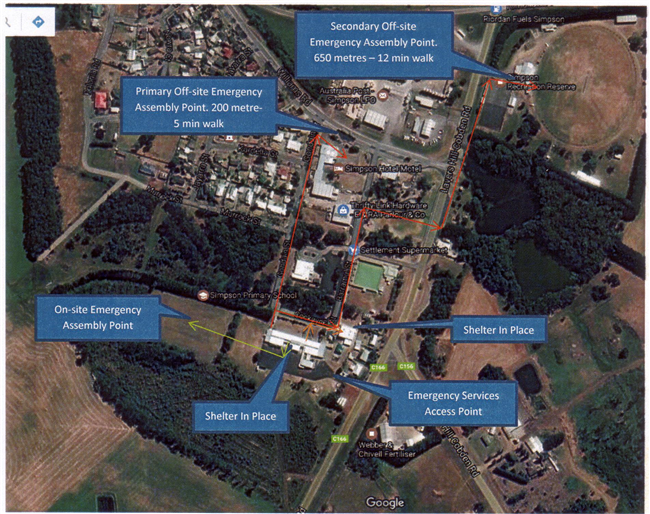 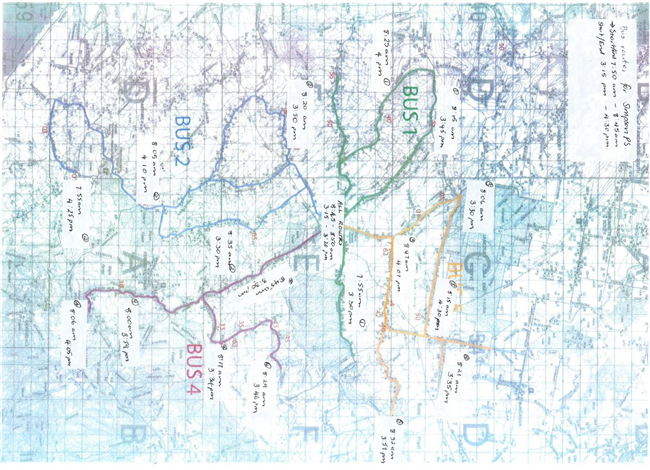 Building NameEvacuation ProceduresColour version of evacuation map
main BuildingClose classroom windows, turn off heater, lights, computers if safe to do so. Instruct students to leave books, etc. to walk briskly in a calm, orderly manner to the instructed assembly site. Take your class roll with you. Once at Assembly Area, check all children and staff are accounted for and follow instructions of incident control person. Focus on safety and wellbeing of all students and staff. For bushfire drill students are to bring bags with them to Shelter in Place area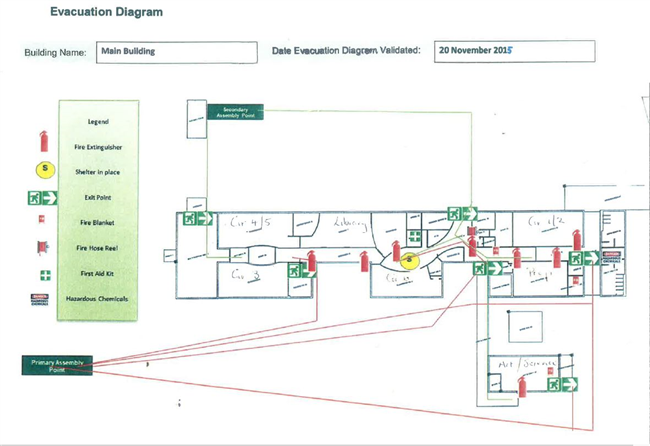 NamePosition Title and Organisation NameCommunication Date Email or Postal AddressOfficer in ChargeCobden Police01/09/2021Curdie ST, COBDENAmanda NeaveSchool Council President01/09/2021Cooriemungle  Rd, SIMPSONAll School CouncillorsSchool council member01/09/2021electronic versionAll School StaffAll school Staff01/09/2021electronic versionJane BennettSimpson Kindergarten01/09/2021Barramul St, Simpson